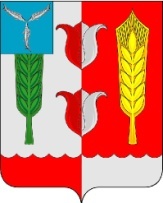 Бюджет для граждан разрабатывается в целях ознакомления граждан с основными положениями решения о бюджете Краснопартизанского муниципального района на 2021 год и плановый период 2022 и 2023 годов в доступной форме для широкого круга заинтересованных пользователей. Бюджет Краснопартизанского муниципального района – это свод доходов и расходов на очередной финансовый год, ежегодно утверждаемый решением собрания депутатов Краснопартизанского муниципального района.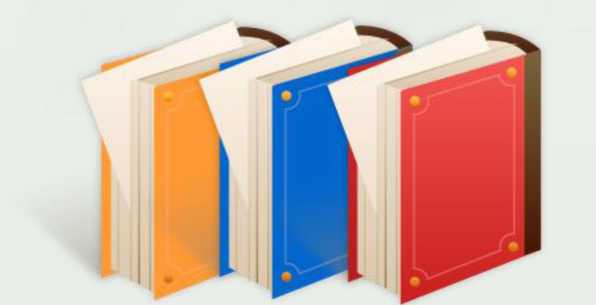 Бюджетный процесс – ежегодное формирование и исполнение бюджетаБюджет - это форма образования и расходования денежных средств, предназначенных для финансового обеспечения задач и функций государства и местного самоуправления. Общие характеристики бюджетовДоходы – Расходы = Дефицит (Профицит) Доходы                    Расходы                                       Доходы                   РасходыМежбюджетные отношения – взаимоотношения между публично-правовыми образованиями по вопросам регулирования бюджетных правоотношений, организации и осуществления бюджетного процессаОсновные характеристики бюджета                Общий объемдоходов районного бюджета                Общий объемрасходов районного бюджета           Дефицит (профицит)           районного бюджетаБюджет на 2021 год и плановый период 2022 и 2023 годов принимается                   сбалансированный        Основные параметры проекта бюджета Краснопартизанского муниципального района на 2021 год и плановый период 2022 и 2023 годов характеризуются следующими показателями:Доходы бюджета муниципального района   (объем и структура доходов в динамике)        (тыс. рублей)     Доходная база бюджета по налоговым и неналоговым доходам сформирована на основании имеющегося доходного потенциала, с учетом показателей прогноза социально-экономического развития Краснопартизанского муниципального района на 2021 год плановый период 2022 и 2023 годов.    Учтены дополнительные поступления за счет повышения эффективности контрольной работы налоговых органов, а также за счет реализации плана мероприятий по оздоровлению муниципальных финансов Краснопартизанского муниципального района на 2021-2023 годы.   Налоговые доходы бюджета муниципального района на 2021 год прогнозируются в сумме 48 272,7 тыс. рублей.   Неналоговые доходы на 2021 год прогнозируются в сумме 36 485,0 тыс. рублей.   Основными бюджетообразующими доходами бюджета муниципального района являются налог на доходы физических лиц, единый сельскохозяйственный налог, транспортный налог и акцизы по подакцизным товарам, производимым на территории Российской Федерации. Налоговые и неналоговые доходы на 2021 год  – 84 757,7 тыс. рублейБезвозмездные поступления на 2021 год – 225 057,0 тыс. рублейДоходы бюджета муниципального района в расчете на 1 жителя(численность населения Краснопартизанского муниципального района                                           на 01.01.2021 г. составляет 10 091 человек)                                                                                                                                                                   (рублей)Формирование доходной части бюджета Краснопартизанского муниципального района осуществлялась исходя из параметров прогноза социально – экономического развития Краснопартизанского муниципального района на 2021 год и плановый период 2022 -2023 годов.ОСНОВНЫЕ ПОКАЗАТЕЛИ СОЦИАЛЬНО - ЭКОНОМИЧЕСКОГО РАЗВИТИЯКРАСНОПАРТИЗАНСКОГО МУНИЦИПАЛЬНОГО РАЙОНАРасходы бюджета Краснопартизанского муниципального районана 2021 год  и плановый период 2022 и 2023 годов                                                                                                                                                                                                  (тыс. рублей)                  Структура расходов бюджета муниципального района по разделам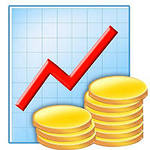 Расходы бюджета муниципального районана образование                                                                                                                                                                                               (тыс. рублей)Расходы бюджета муниципального районана культуру(тыс. рублей)Расходы бюджета муниципального района намолодежную политику, физическую культуру, спорт и туризм  (тыс. рублей)Муниципальные программы Краснопартизанского муниципального района (тыс. рублей)Муниципальная программа «Развитие малого и среднего предпринимательства                                                                                   в Краснопартизанском муниципальном районе»    ЦЕЛИ: создание благоприятных условий для устойчивого функционирования и развития  малого и среднего предпринимательства на территории Краснопартизанского муниципального районаПланируемые результатыМуниципальная программа «Развитие местного самоуправления в Краснопартизанском муниципальном районе»   ЦЕЛИ: содействие органам местного самоуправления в реализации полномочий, определенных законодательством, повышение качества и эффективности административно-управленческих процессов, повышение уровня удовлетворенности населения предоставляемыми муниципальными услугами, содействие созданию комфортных условий проживания во всех населенных пунктах.Планируемые результатыМуниципальная программа «Развитие физической культуры и спорта                                                                                                     в Краснопартизанском муниципальном районе»   ЦЕЛИ: пропаганда здорового образа жизни среди юношей и девушек района, массового и профессионального спорта; вовлечение в активные занятия       физической культурой, спортом и туризмом населения района; повышение уровня подготовки юношей и девушек для выступления на областных, всероссийских и международных соревнованиях; улучшения состояния здоровья занимающихся.Планируемые результатыМуниципальная программа «Молодежь района»    ЦЕЛИ: Развитие и реализация потенциала молодежи Краснопартизанского района, подготовка и участие молодежи в общественно-политической жизни района.Планируемые результатыМуниципальная программа «Оформление права собственности на муниципальное имущество                                           Краснопартизанского муниципального района»     ЦЕЛИ: Оформление права муниципальной собственности на все объекты недвижимости муниципальной собственности, осуществление государственного кадастрового учета земельных участков.Планируемые результатыМуниципальная программа «Снижение рисков и смягчение последствий чрезвычайных ситуаций природного и техногенного характера в Краснопартизанском муниципальном районе»    ЦЕЛИ: снижение рисков и смягчение последствий аварий, катастроф и стихийных бедствий для повышения уровня защищенности населения и территорий района от чрезвычайных ситуаций (далее – ЧС) природного и техногенного характера.Планируемые результатыМуниципальная программа «Развитие культуры в Краснопартизанском районе»ЦЕЛИ: создание условий для равной доступности культурных благ, развития и реализации культурного и духовного потенциала каждой личности.Планируемые результатыМуниципальная программа «Развитие образования в  Краснопартизанском муниципальном районе»         ЦЕЛИ: обеспечение доступности качественного образования, отвечающего требованиям инновационного социально ориентированного развития.Планируемые результатыМуниципальная программа «Профилактика терроризма и экстремизма в Краснопартизанском муниципальном районе»ЦЕЛИ: Реализация государственной политики в области профилактики терроризма и экстремизма в Российской Федерации; совершенствование системы профилактических мер антитеррористической и антиэкстремистской направленности; предупреждение террористических и экстремистских проявлений на территории Краснопартизанского муниципального района; укрепление межнационального согласия; достижение взаимопонимания и взаимного уважения в вопросах межэтнического и межкультурного сотрудничестваПланируемые результатыМуниципальная программа «Энергосбережение и повышение энергетической эффективности в Краснопартизанском муниципальном районе»    ЦЕЛИ: Обеспечение рационального использования топливно-энергетических ресурсов за счет реализации энергосберегающих мероприятий на основе широкомасштабного внедрения энергоэффективных технологий, повышения энергетической эффективности экономики Краснопартизанского муниципального района и снижения энергоемкости муниципального продукта на 40%. Ускорение перехода коммунального комплекса и объектов бюджетной сферы на эффективные технологии, повышение надежности топливо- и энергообеспечения, снижение объема потребления ресурсов в среднем на 3-5% ежегодно, улучшение социально-бытовых условий жизни населения.Планируемые результатыМуниципальная программа «Развитие сельского хозяйства и регулирование рынков сельскохозяйственной продукции, сырья и продовольствия Краснопартизанского района Саратовской области»   ЦЕЛИ: обеспечение роста объемов производства основных видов продукции АПК района; повышение конкурентоспособности производимой 
в районе продукции АПК на основе инновационного развития приоритетных подотраслей сельского хозяйства; повышение финансовой устойчивости товаропроизводителей АПК; обеспечение устойчивого социально-экономического развития сельских территорий и создание достойных условий жизни для сельского населения; обеспечение сохранения и воспроизводства окружающей среды, повышение эффективности использования природных ресурсов.Планируемые результатыМуниципальная программа "Модернизация и развитие автомобильных дорог общего пользования местного значения            по Краснопартизанскому муниципальному району"  ЦЕЛИ: удовлетворение спроса населения и потребностей экономики района в разветвленной сети автомобильных дорог местного значения.Планируемые результатыМуниципальная программа "Формирование законопослушного поведения участников дорожного движения на                  территории Краснопартизанского района Саратовской области"ЦЕЛИ: Сокращение  количества дорожно-транспортных происшествий с пострадавшими. Повышения уровня правового воспитания участников дорожного движения, культуры их поведения. Профилактика детского дорожно-транспортного травматизма в Краснопартизанском районе.Планируемые результатыМуниципальная программа "Обеспечение населения Краснопартизанского района хозяйственно-питьевым водоснабжением" ЦЕЛИ: Обеспечение населения бесперебойным хозяйственно-питьевым водоснабжением и водоотведениемПланируемые результатыМуниципальная программа "Обеспечение защиты прав потребителей в Краснопартизанском муниципальном районе"ЦЕЛИ: создание на территории Краснопартизанского муниципального района условий для эффективной защиты прав потребителей, установленных законодательством Российской Федерации.Планируемые результатыМуниципальная программа "Обеспечение жильем молодых семей" ЦЕЛИ: государственная поддержка в решении жилищной проблемы молодых семей, признанных в установленном порядке нуждающимися в улучшении жилищных условий.Планируемые результатыМуниципальная программа «Укрепление общественного здоровья на территории Краснопартизанского района»ЦЕЛИ: снижение смертности населения района от основных причин, в том числе среди трудоспособного населения, улучшение демографических показателей до значений среднеобластного уровня.Планируемые результатыМуниципальная программа «Профилактика правонарушений, преступлений и противодействие незаконному обороту наркотических средств на территории Краснопартизанского муниципального района»ЦЕЛИ: Совершенствование системы профилактики преступлений и правонарушений на территории Краснопартизанского муниципального района; повышение эффективности взаимодействия органов местного самоуправления Краснопартизанского муниципального района, территориальных федеральных органов исполнительной власти и органов государственной власти области в вопросах профилактики правонарушений, усиления борьбы с преступностью и противодействия незаконному обороту наркотических средств.Планируемые результатыСоциально-значимые проекты за счет бюджета муниципального района на 2021 год и плановый период 2022 и 2023 годов не предусмотрены.Долговая политика бюджета Краснопартизанского муниципального районаОсновными мероприятиями долговой политики Краснопартизанского муниципального района являются:осуществление мониторинга соответствия параметров муниципального долга муниципального района ограничениям, установленным Бюджетным кодексом Российской Федерации;привлечение бюджетных кредитов как наиболее выгодных с точки зрения долговой нагрузки на бюджет, в том числе на пополнение остатков средств на счете бюджета муниципального района; поэтапное снижение соотношения муниципального долга к объему налоговых и неналоговых доходов районного бюджета (таблица 1);направление части доходов, полученных при исполнении бюджета района сверх утвержденного решением о бюджете общего объема доходов, на замещение муниципальных заимствований и/или погашение муниципального долга;Таблица 1Контактная информацияАдрес:413540, Саратовская область, Краснопартизанский район,п. г. т. Горный, ул. Чапаевская, 28Тел.: 8(84577) 2-14-19Факс: 8(84577) 2-17-58График работы:понедельник-пятница: с 8-00 до 17-00перерыв - с 13-00 до 14-00График приема граждан начальником:Каждую пятницу месяца с 8-00 до 10-00Электронный адрес: fo13kr_par@saratov.gov.rukrasnyipartizan.finuprawlenie@yandex.ru Официальный сайт: http://adminkmr.ru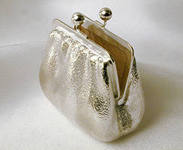 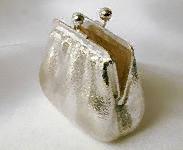 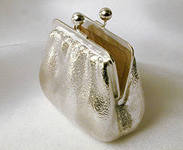 Показатели2021 год2022 год2023 годПоказателипрогнозпрогнозпрогноз1234ДОХОДЫ309 814,7245 160,2264 841,0темпы роста к предыдущему году, %110,079,1108,0в том числе налоговые и неналоговые доходы84 757,7  57 086,059 328,7РАСХОДЫ309 814,7245 160,2264 841,0темпы роста к предыдущему году, %110,079,1108,0ДЕФИЦИТ(-)/ПРОФИЦИТ(+)0,0 0,00,0Наименование2019 год2020 год2020 год2021 год2022 год2023 годНаименованиеотчетоценкатемп роста                  (к 2019) прогнозпрогнозпрогнозДОХОДЫ ВСЕГО в том числе:309 091,8281 643,691,1309 814,7245 160,2264 841,0Налоговые и неналоговые доходы в том числе:51 979,046 538,089,584 757,757 086,059 328,7Налоговые доходы35 897,434 295,595,548 272,750 703,052 945,7Налог на доходы физических лиц18 161,719 650,0108,219 795,521 333,822 949,4Акцизы по подакцизным товарам (продукции), производимым на территории Российской Федерации11 581,910 884,394,012 067,912 946,813 350,6Единый налог на вменённый доход для отдельных видов деятельности1 301,01 300,099,9200,0Единый сельскохозяйственный налог 3 722,51 344,836,14 063,94 267,04 480,3Патентная система налогообложения1,4250,0260,0270,0Транспортный налог10 615,410 615,410 615,4Государственная пошлина1 130,31 115,098,61 280,01 280,01 280,0Неналоговые доходы16 081,612 242,576,136 485,06 383,06 383,0Доходы от использования имущества, находящегося в государственной и муниципальной собственности6 055,07 135,0117,86 253,06 253,06 253,0Платежи при пользовании природными ресурсами26,99,033,510,010,010,0Доходы от оказания платных услуг (работ) и компенсации затрат государства6 256,0100,01,6Доходы от продажи  материальных и нематериальных активов2 798,24 638,5165,830 102,0Штрафы, санкции, возмещение ущерба945,5360,038,1120,0120,0120,0Прочие неналоговые доходыБезвозмездные  поступления257 112,8235 105,691,4225 057,0188 074,2205 512,3Дотации69 768,467 602,896,977 607,754 162,754 457,2Субсидии40 993,743 767,2106,829 741,422 360,929 524,0Субвенции123 831,5108 204,787,4111 414,2111 550,6111 631,1иные межбюджетные трансферты22 519,415 530,969,06 293,79 900,0возврат остатков субсидий, субвенций прошлых лет-0,2Наименование2019 годотчет2020 годоценка2021 год2022 год2023 годНаименование2019 годотчет2020 годоценкапрогнозпрогнозпрогнозДОХОДЫ ВСЕГО, в том числе:29 75527 91030 70224 29526 245Налоговые и неналоговые доходы, в том числе:5 0044 6128 3995 6575 879налоговые доходы3 4563 3994 7845 0255 247неналоговые доходы1 5481 2133 615632632Безвозмездные поступления24 75123 29822 30318 63820 366дотации6 7166 6997 6915 3675 397субсидии3 9464 3372 9472 2162 926субвенции11 92110 72311 04111 05511 062иные межбюджетные трансферты2 1681 539624981Наименование показателейЕд. изм.2019 год (отчет)2020 год(оценка)2021 год2022 год2023 годНаименование показателейЕд. изм.2019 год (отчет)2020 год(оценка)прогнозпрогнозпрогноз1.Численность населения всего,  в т. ч.чел.10 38810 09110 09110 09110 091моложе трудоспособного возрастачел.1 9551 9401 9341 9131 887работающиечел.1 8931 7641 7641 7641 7642.Объем отгруженных товаров собственного производства, выполненных работ и услуг собственными силами (по видам деятельности раздел  «Добыча полезных ископаемых», раздел D «Обрабатывающее производство», раздел E «Производство и распределение электроэнергии, газа и воды» по классификации ОКВЭД тыс. руб.61 35163 90661 176,470 94974 8213.Объем валовой продукции сельского хозяйства  млн. руб.2 147,42 298,22 456,72 628,32 8334.Доходы, уменьшенные на величину расходов в соответствии со статьей 346.5 Налогового кодекса Российской Федерации, сельскохозяйственных товаропроизводителей, перешедших на уплату единого сельскохозяйственного налогатыс. руб.106 839,9112 181,8117 790,8123 680,4129 864,45.Фонд оплаты труда работающихтыс. руб.430 534,5460 479,3498 350537 103578 0846.Выплаты социального характератыс. руб.1 6911 8481 9992 1552 3197.Численность физических лиц, получающих доходы от предпринимательской и иной приносящей доход деятельности, который облагается налогом на доходы физических лиц (предприниматели, осуществляющие деятельность без образования юридического лица, частные нотариусы, и другие лица занимающиеся частной практикой)чел.444448.Чистый доход физических лиц, получающих доход от предпринимательской и иной приносящей доход деятельности, который облагается налогом на доходы физических лиц, (предприниматели, осуществляющие деятельность без образования юридического лица)тыс. руб.314,2324,33363493639. Оборот розничной торговлитыс. руб.693 805690 720746 940798 850853 89010.Оборот общественного питаниятыс. руб.10 3229 0109 74010 42011 14011. Денежные доходы населениятыс. руб.1 606 5331 843 9271 995 5762 150 7582 314 546Раздел ПодразделНаименование показателя2019 год            отчет2020 год оценка2021 год прогноз2022 год прогноз2023 год прогноз123456РасходыРасходыРасходыРасходыРасходы0100Общегосударственные вопросы32 200,439 685,240 465,326 861,126 851,10102Функционирование высшего должностного лица субъекта Российской Федерации и муниципального образования                   1 065,31 219,81 133,1790,0790,00103Функционирование законодательных (представительных) органов государственной власти и представительных органов муниципальных образований00000104Функционирование Правительства Российской Федерации, высших исполнительных органов государственной власти субъектов Российской Федерации, местных администраций14 694,817 507,817 669,513 253,613 253,60105Судебная система2,63,80,00,00,00106Обеспечение деятельности финансовых, налоговых и таможенных органов и органов финансового (финансово-бюджетного) надзора5 935,97 152,46 245,24 102,04 102,00111Резервные фонды0,030,030,030,030,00113Другие общегосударственные вопросы10 501,813 771,415 387,58 685,58 675,50300Национальная безопасность и правоохранительная деятельность 1 875,0 2 208,81 965,21 300,01 300,00309Защита населения и территории от последствий чрезвычайных ситуаций природного и техногенного характера, гражданская оборона1 875,02 208,81 965,21 300,01 300,00400Национальная экономика21 914,038 119,222 844,823 723,724 127,50402Топливно-энергетический комплекс69,0350,00000405Сельское хозяйство и рыболовство146,3197,5156,5156,5156,50406Водные ресурсы6 577,612 100,60000409Дорожное хозяйство (дорожные фонды)14 163,724 435,122 683,323 562,2 23 966,00412Другие вопросы в области национальной экономики957,51 036,05,05,05,00500Жилищно-коммунальное хозяйство3 628,6 18,91 208,3608,8469,40501Жилищное хозяйство18,9 18,90,00,00,00502Коммунальное хозяйство3609,70,00,00,00,00503Благоустройство001 208,3608,8469,40700Образование203 394,8189 917,4187 017,5150 628,9167 339,00701Дошкольное образование45 020,045 642,835 936,927 700,937 600,90702Общее образование137 103,9118 633,6138 266,07113 830,9120 786,80703Дополнительное образование детей13 430,616 134,19 674,67 050,76 900,70705Профессиональная подготовка, переподготовка и повышение квалификации011,80,00,00,00709Другие вопросы в области образования7840,39 495,13 140,02 046,42 050,60800Культура, кинематография43 999,646 341,747 608,132 472,832 461,30801Культура29879,030 429,334 235,024 138,824 127,30804Другие вопросы в области культуры, кинематографии14 120,615 912,413 373,18 334,08 334,01000Социальная политика3 022,33 733,22 884,93 002,93 067,91003Социальное обеспечение населения1 728,72 045,41 527,91 591,71 656,71004Охрана семьи и детства1 293,61 687,81 357,01 411,21 411,21100Физическая культура и спорт4 372,35 390,54 343,72 909,02 764,01101Физическая культура 4 372,35 390,54 343,72 909,02 764,01200Средства массовой информации422,2625,2775,3170,0170,01202Периодическая печать и издательства422,2625,2775,3170,0170,01300Обслуживание государственного долга21,925,4124,2111,601301Обслуживание внутреннего государственного и муниципального долга21,925,4124,2111,601400Межбюджетные трансферты общего характера бюджетам муниципальных образований559,4568,8577,5590,2601,51401Дотации на выравнивание бюджетной обеспеченности субъектов Российской Федерации и муниципальных образований559,4568,8577,5590,2601,51403Прочие межбюджетные трансферты бюджетам субъектов Российской Федерации и муниципальных образований общего характера000,00,00,0Итого:309 814,8242 379,0259 151,7Условно утверждённые расходы2 781,25 689,3Всего:315 410,5326 634,2309 814,8245 160,2264 841,0№ п/пНаименование2019 годотчет2020 годоценка2021 год2022 год2023 год№ п/пНаименование2019 годотчет2020 годоценкапрогнозпрогнозпрогноз1Расходы на дошкольное, общее и дополнительное образование, всего203 394,8189 917,4187 017,5150 628,9 167 339,0в % к общему  объему расходов64,558,160,462,164,62Количество муниципальных учреждений образования муниципального района, всего единицв том числе:- дошкольного образования, единиц- общеобразовательных, единиц- дополнительного образования, единиц- молодежной политики и оздоровления детей, единиц158520           126510           126510        11551         0        11551         03Объем расходов на дошкольное, общее и дополнительное образование в расчете на 1 жителя19,518,818,514,916,64Доля детей в возрасте 1 – 6 лет, состоящих на учете для определения в муниципальные дошкольные образовательные учреждения, в общей численности детей в возрасте 1 – лет, %:433335Обеспеченность детей дошкольного возраста местами в дошкольных образовательных учреждениях (количество мест на 1000 детей), единиц135314741450145014506Доля муниципальных дошкольных образовательных учреждений, здания которых находятся в аварийном состоянии или требуют капитального ремонта, в общем числе муниципальных дошкольных образовательных учреждений, %42,9505040407Доля муниципальных общеобразовательных учреждений, здания которых находятся в аварийном состоянии или требуют капитального ремонта, в общем числе муниципальных общеобразовательных  учреждений, %36,427,318,218,218,28Доля выпускников муниципальных общеобразовательных учреждений, не сдавших единый государственный экзамен, в общей численности выпускников муниципальных общеобразовательных учреждений, %000009Доля муниципальных общеобразовательных учреждений, реализующих программы общего образования, имеющих физкультурный зал, в общей численности муниципальных образовательных учреждений, реализующих программы общего образования, %929190909010Средний размер заработной платы работников муниципальных дошкольных образовательных учреждений, тыс. руб.16,617,417,417,417,411Средний размер заработной платы работников муниципальных общеобразовательных учреждений, тыс. руб.17,919,619,619,619,6Наименование2019 годотчет2020 годоценка2021 год2022 год2023 годНаименование2019 годотчет2020 годоценкапрогнозпрогнозпрогноз1Расходы, всего, тыс. руб.43 999,646 341,747 608,132 472,832 461,3в % к общему объему расходов13,914,215,414,413,82Объем расходов на культуру и кинематографию в расчете на 1 жителя4,24,64,73,23,23Средний размер заработной платы работников учреждений культуры, тыс. руб.24,629,229,829,829,84Доля учреждений культуры, здания которых находятся в аварийном состоянии или требуют кап. ремонта, в общем количестве муниципальных учреждений культуры, %000005Доля объектов культурного наследия, находящихся в муниципальной собственности и требующих реставрации, в общем количестве объектов культурного наследия, находящихся в муниципальной собственности, %00000№ п/пНаименование2019 годотчет2020 годоценка2021 год2022 год2023 год№ п/пНаименование2019 годотчет2020 годоценкапрогнозпрогнозпрогноз1Расходы, всего4 372,35 390,54 343,72 909,02 764,02в % к общему объему расходов1,41,61,51,31,23Объем расходов на молодежную политику, физическую культуру, спорт и туризм в расчете на 1 жителя0,40,50,40,30,34Средний размер заработной платы работников учреждений спорта, физической культуры, молодежной политики, тыс. руб.12,913,916,016,016,05Количество спортивных сооружений на 100 тыс. человек населения, единиц 20202020206Доля населения, систематически занимающегося физической культурой и спортом, в общей численности населения, %29,834,5414547Наименование муниципальных программза 2019 годотчетза 2020 годоценка2021 год2022 год2023 годНаименование муниципальных программза 2019 годотчетза 2020 годоценкапрогнозпрогнозпрогноз123456Муниципальная программа "Развитие малого и среднего предпринимательства в Краснопартизанском муниципальном районе"05,05,05,05,0Муниципальная программа "Развитие местного самоуправления в Краснопартизанском муниципальном районе"343,7965,0478,0360,0360,0Муниципальная программа "Развитие физической культуры и спорта в Краснопартизанском муниципальном районе"148,8281,0281,0145,0-Муниципальная программа "Молодежь района"151,50151,5151,5-Муниципальная программа "Оформление права собственности на муниципальное имущество Краснопартизанского муниципального района"251,4344,550,050,050,0Муниципальная программа "Снижение рисков и смягчение последствий чрезвычайных ситуаций природного и техногенного характера в Краснопартизанском муниципальном районе"64,8129,0129,0--Муниципальная программа "Развитие культуры в Краснопартизанском районе»46 311,046 940,647 175,5132 161,332 161,3Муниципальная программа "Развитие образования в Краснопартизанском муниципальном районе"186 243,4169 065,7177 885,6148 432,50155 388,40Муниципальная программа "Профилактика терроризма и экстремизма в Краснопартизанском муниципальном районе"86,9106,0106,0--Муниципальная программа "Энергосбережение и повышение энергетической эффективности в Краснопартизанском муниципальном районе" 69,0350,05 600,009 900,0Муниципальная программа "Развитие сельского хозяйства и регулирование рынков сельскохозяйственной продукции, сырья и продовольствия Краснопартизанского района Саратовской области"100,0150,0100,0100,0100,0Муниципальная программа "Модернизация и развитие автомобильных дорог общего пользования местного значения по Краснопартизанскому муниципальному району"11 998,222 335,122 683,3--Муниципальная программа "Обеспечение населения Краснопартизанского района хозяйственно-питьевым водоснабжением"1 609,7200,0---Муниципальная программа "Обеспечение жильем молодых семей"05,05,05,05,0Муниципальная программа "Формирование законопослушного поведения участников дорожного движения на территории Краснопартизанского района Саратовской области"-0---Муниципальная программа "Обеспечение защиты прав потребителей в Краснопартизанском муниципальном районе"-0000Муниципальная программа «Укрепление общественного здоровья на территории Краснопартизанского района»-10,010,010,010,0Муниципальная программа «Профилактика правонарушений, преступлений и противодействие незаконному обороту наркотических средств на территории Краснопартизанского муниципального района»-335,020,020,0-ИТОГО 247 378,5241 221,9254 679,9181 440,3197 979,7Наименование целевого показателя2019 годотчет2020 годоценка2021 год2022 год2023 годНаименование целевого показателя2019 годотчет2020 годоценкапрогнозпрогнозпрогноз    Число зарегистрированных субъектов малого предпринимательства, ед185200---    сумма ЕНВД, поступающая в бюджет Краснопартизанского муниципального района, тыс. руб.1 301,11 300,0---    количество субъектов малого и среднего предпринимательства, которым оказана финансовая поддержка, ед.00---увеличение количества индивидуальных предпринимателей, ед.--555увеличение количества рабочих, ед.--222увеличение доли налоговых поступлений, %--555Наименование целевого показателя2019 годотчет2020 годоценка2021 год2022 год 2023 годНаименование целевого показателя2019 годотчет2020 годоценкапрогнозпрогнозпрогнозПовышение информационной открытости органов местного самоуправления, качества предоставляемых услуг (приобретение программных продуктов и средств эл. связи). Защищенность и эффективная производительность информационных систем рабочих мест администрации МРПриобретение баннеров для проведения районного мероприятия. Приобретение УРМ(бухгалтерия), Астрал (бухгалтерия) VipNet-3 ЭЦР-495%96%97%98%В результате подготовки, переподготовки и повышения квалификации муниципальных служащих и работников муниципальных учреждений обеспечить повышение качества муниципального управления и выполнение требований законодательства в части периодичности повышения квалификации.Направленно на обучение 10 человек.95%95%95%95%Наименование целевого показателя2019 годотчет2020 годоценка2021 год2022 год2023 годНаименование целевого показателя2019 годотчет2020 годоценкапрогноз прогноз прогноз Доля населения Краснопартизанского района, систематически занимающихся физической культурой и спортом, в общей численности населения района в возрасте с 3 до 79 лет29,834,54142-Наименование целевого показателя2019 годотчет2020 годоценка2021 год2022 год2023 годНаименование целевого показателя2019 годотчет2020 годоценкапрогнозпрогнозпрогноз Увеличение доли молодёжи, принимающей участие в творческих, спортивных, культурных и других мероприятиях, в общей численности молодёжи района, %39,539,539,539,5-Наименование целевого показателя2019 годотчет2020 годоценка2021 год2022 год2023 годНаименование целевого показателя2019 годотчет2020 годоценкапрогнозпрогнозпрогноз- увеличение доли муниципальных объектов недвижимости, в отношении которых осуществлены мероприятия по постановке на государственный кадастровый учет, %78,176,577,878,679,4- увеличение доли муниципальных объектов недвижимости, право на земельные участки, под  которыми зарегистрировано в установленном  порядке, %56,455,255,956,757,4- увеличение доли муниципальных объектов недвижимости, право муниципальной собственности на которые зарегистрировано, %66,266,266,967,668,4- количество муниципальных объектов недвижимости, в отношении которых планируется осуществлены мероприятия по постановке на государственный кадастровый учет;--555- количество муниципальных объектов недвижимости, право на земельные участки, под  которыми планируется зарегистрировать в установленном  порядке;--555- количество муниципальных объектов недвижимости, право муниципальной собственности на которые планируется зарегистрировать.--555Наименование целевого показателя2019 годотчет2020 годоценка2021 год2022 год2023 годНаименование целевого показателя2019 годотчет2020 годоценкапрогнозпрогнозпрогнозУстановление устойчивой и бесперебойной связи с ФКУ «ЦУКС ГУ МЧС России по Саратовской области, тыс. руб.0050,0--Установление и обслуживание взаимосвязанных систем и средств связи, оповещения и автоматизации управления, обеспечивающих автоматизированное выполнение задач, возложенных на ЕДДС, и являющихся составной частью местной подсистемы автоматизированной информационно-управляющей системы РСЧС, тыс. руб.64,870,079,0--Наименование целевого показателя2019 годотчет2019 годотчет2020 годоценка2021 год2021 год20212год2023 год2023 годНаименование целевого показателя2019 годотчет2019 годотчет2020 годоценкапрогнозпрогнозпрогнозпрогнозпрогнозКоличество обслуженного населения учреждениями в сфере культуры, чел.Количество обслуженного населения учреждениями в сфере культуры, чел.70 513246802468070513775617756184612Доля детей, привлекаемых к участию в творческих мероприятиях в возрасте от 7 лет до 17 лет (от общего количества 1050 обучающихся), %Доля детей, привлекаемых к участию в творческих мероприятиях в возрасте от 7 лет до 17 лет (от общего количества 1050 обучающихся), %80%80%80%80%80%80%80%Наименование целевого показателя2019 годотчет2020 годоценка2021 год2022 год2023 годНаименование целевого показателя2019 годотчет2020 годоценкапрогнозпрогнозпрогнозСовершенствование муниципальной системы   воспитания, способствующей успешной социализации   выпускников образовательных учреждений, повышению их гражданского самосознания, %100100100100100Улучшение здоровья обучающихся и воспитанников, %  9596979797Обеспечение   предоставления   качественного общего образования в соответствии с социальным запросом населения, % 100100100100100Повышение эффективности управления качеством образования, %100100100100100Обеспечение участия педагогических работников образовательных учреждений в межрегиональных, всероссийских, областных и районных конференциях, семинарах и совещаниях по проблемам организации воспитательной работы9898989898Обеспечение участия победителей районных конкурсов профессионального педагогического мастерства во всероссийских, межрегиональных и областных конкурсах100100100100100Обеспечение учебной литературой муниципальных образовательных учреждений за счет средств субвенции на образовательную деятельность999999100100Обеспечение аттестационных процедур руководящих и педагогических работников9595959595Реализация мер популяризации среди детей и молодёжи научно- образовательной и творческой деятельности, выявление талантливой молодёжи, %100100100100100Наименование целевого показателя2019 годотчет2020 годоценка2021 год2022 год2023 годНаименование целевого показателя2019 годотчет2020 годоценкапрогнозпрогнозпрогноз    Количество межнациональных и межконфессиональных конфликтов000--   Число зарегистрированных экстремистских акций, в том числе повлекших групповые нарушения общественного порядка и иное осложнение оперативной обстановки о 000--Наименование целевого показателя2019 годотчет2020 годоценка2021 год2022 год2023 годНаименование целевого показателя2019 годотчет2020 годоценкапрогнозпрогнозпрогноз Ускорение перехода коммунального комплекса и объектов бюджетной сферы на энергоэффективные технологии, шт.20203 Обеспечение годовой экономии, т.у.т400400400400400Наименование целевого показателя2019 годотчет2020 годоценка2021 год2022 год2023 годНаименование целевого показателя2019 годотчет2020 годоценкапрогнозпрогнозпрогнозИндекс производства продукции сельского хозяйства всех категорий (в сопоставимых ценах), в % к предыдущему году102,7103,1103,0103,1103,3Индекс производства продукции растениеводства в (сопоставимых ценах), % к предыдущему году95,595,595,896,096,2  Индекс производства продукции животноводства в (сопоставимых ценах), % к предыдущему году101,4101,4101,5101,6101,7Индекс производства пищевых продуктов (в сопоставимых ценах), % к предыдущему году108,0108,0108,0108,0108,0  Рентабельность сельскохозяйственных организаций, %16,016,016,016,016,0  Среднемесячная номинальная заработная плата в сельском хозяйстве (по сельскохозяйственным организациям, не относящихся к субъектам малого предпринимательства), руб.18 777,023 362,030 800,030 800,030 800,0Наименование целевого показателя2019 годотчет2020 годоценка2021 год2022 год2023 годНаименование целевого показателя2019 годотчет2020 годоценкапрогнозпрогнозпрогнозВыполнение содержания и ремонта автомобильных дорог общего пользования местного значения за счет средств областного и муниципального дорожных фондов367,2367,2367,2--Наименование целевого показателя2019 годотчет2020 годоценка2021 год2022 год2023 годНаименование целевого показателя2019 годотчет2020 годоценкапрогнозпрогнозпрогнозКоличество ДТП, с участием  несовершеннолетних, %-0---Число детей, погибших в ДТП,%-0---Доля учащихся (воспитанников) задействованных в мероприятиях по профилактике ДТП,%-100---Наименование целевого показателя2019 годотчет2020 годоценка2021 год2022 год2023 годНаименование целевого показателя2019 годотчет2020 годоценкапрогнозпрогнозпрогноз     Бесперебойное обеспечение хозяйственно-питьевым водоснабжением и водоотведением населения Краснопартизанского муниципального района, %100100---Наименование целевого показателя2019 годотчет2020 годоценка2021 год2022 год2023 годНаименование целевого показателя2019 годотчет2020 годоценкапрогнозпрогнозпрогнозувеличение количества консультаций, полученных потребителями по вопросам нарушения их прав2425282828увеличение количества потребительских споров, урегулированных в досудебном порядке службами по защите прав потребителей1415171717увеличение количества хозяйствующих субъектов, принявших участие в семинарах- совещаниях по вопросам соблюдения требований законодательства о защите прав потребителей4850555555увеличение количества выпущенных в средствах массовой информации материалов (печатных, видео-, Интернет), касающихся вопросов защиты прав потребителей1415171717Наименование целевого показателя2019 годотчет2020 годоценка2021 год2022 год2023 годНаименование целевого показателя2019 годотчет2020 годоценкапрогнозпрогнозпрогноз Приобретение (строительство) жилья для молодой семьи   кв.м.    -0162162162Наименование целевого показателя2019 годотчет2020 годоценка2021 год2022 год2023 годНаименование целевого показателя2019 годотчет2020 годоценкапрогнозпрогнозпрогнозПоказатель общей смертности по Краснопартизанскому муниципальному району на 1000 населения 19,718,017,616,816,5Наименование целевого показателя2019 годотчет2020 годоценка2021 год2022 год2023 годНаименование целевого показателя2019 годотчет2020 годоценкапрогнозпрогнозпрогнозОбщее количество совершенных преступлений 91888582-Количество преступлений, совершенных несовершеннолетними4322-Количество преступлений в сфере незаконного оборота наркотиков 4322-№ п/пВид долгового обязательстваОбъем долга на 01.01.2020гОбъем долга на 01.01.2020гОбъем долга на 01.01.2021гОбъем долга на 01.01.2022гОбъем долга на 01.01.2023гОбъем долга на 01.01.2024г№ п/пВид долгового обязательстваСумма,тыс. рублейСумма,тыс. рублейСумма,тыс. рублейСумма,тыс. рублейСумма,тыс. рублейСумма,тыс. рублей123345651.Бюджетные кредиты,  от  других бюджетов бюджетной системы Российской Федерации26 009,026 009,024 809,024 809,024 809,024 809,0Всего:26 009,026 009,024 809,024 809,024 809,024 809,0в % к объему налоговых и неналоговых доходов бюджета50,0353,3153,3129,2743,4641,82